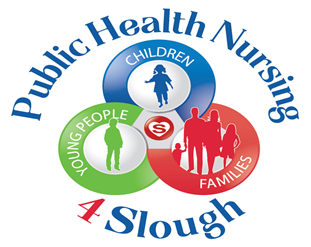 JOB DESCRIPTIONPublic Health Nurse Team LeadPublic Health Nursing 4 Slough0-19 (25) Integrated ServiceEmploying Organisation: 	Solutions 4 HealthContract Type: 		Full Time, Permanent Salary: 	£40,681 - £46,294 per annum, depending on experiencePlace of Work: 		SloughResponsible to: 		Public Health Nursing ManagerCompany Division:		Health CareClosing date:	Please note: If you have not heard within 6 weeks of the closing date you have not been successful on this occasion.JOB SUMMARYThe Public Health Nursing Team Lead will lead across the disciplines of Health Visiting and School Nursing in the delivery of the 0- 25 Healthy Child Programme within the Public Health Nursing 4 Slough Integrated Service. The post holder will introduce and support innovative ways of working, coordinate the Public Health Nursing Team and support Public Health Nursing Managers.The Team Lead will hold a nursing qualification, a Specialist Community Public Health Nursing Practitioner and be NMC registered.The Team Lead carries continuing responsibility for coordinating the day to day operation of the integrated PHN4S team within Slough, providing clinical and professional leadership to the team and managers.  The Team Lead will contribute to the strategic direction, supporting the continued integration of pathways and taking a lead role in facilitating effective positive partnerships with partners and key stake holders.The Team Lead will support productivity, efficiency and clinical outcomes across the Public Health Nursing team and will implement improvement plans jointly with Managers where necessary. The Team Lead will retain a leadership and clinical role. ValuesThe Public Health Team lead working within the Public Health Nursing 4 Slough 0-19 (25) integrated service will act in a way which demonstrates our core values, mission statement and vision by putting them into practice with service users, their friends, family and carers, other staff members and multi-agency partners.MAIN DUTIES AND RESPONSIBILITIESThe specific accountabilities of this role will be flexible and will change to meet the needs of the organization as required but will include (or be equivalent in nature to) those listed below: Leadership DutiesThe Team Lead will retain a clinical role and support caseload work to ensure maintenance of clinical skills and will take a delegated lead on the public health agenda within the community including community development projects and redevelopment of services.The Team Lead will be responsible for the equitable allocation of Universal, Universal Plus and Universal Partnership Plus cases through the monitoring and auditing of practitioner’s active caseloads, caseload supervision and through daily accessibility to the team when advice and support is required. The Team Lead will be responsible for the triage of work that is referred to the service through daily monitoring of the PHN4S secured email account, prioritising responses as required.Liaise with the Senior Management Team, acting as a point of contact and support for the 0-25 teams and partner agencies, to promote health and well-being of the local population.Support the implementation of the ‘Healthy Child Programme’, ensuring there is an emphasis on multi professional interagency and integrated working across the social and health care economy.Participate in partnership work with individuals, groups, communities, schools, agencies and partners of the organisation adhering to and cooperating with joint policies as relevant.Encourage innovation and develop new approaches to client care, to deliver a public health message in Slough.To assess for health needs in the community and schools, identifying need in relation to national and local agenda.To act as a health link for other agencies e.g. Education welfare, voluntary services, public and private agencies.Manage workload in a corporate way within the integrated teamUndertake 1:1 clinical support with staff on a regular basis and communicate with Public Health Managers to support the appraisal process. Committed to safeguarding to ensure that the welfare of the child is paramount.Carry out specific health and developmental screening where identified, or delegate responsibility where appropriate to other team members.Facilitate group work for health promotion programs.Work in partnership respecting equality and valuing diversity.Participate in the evaluation and review of the post with team manager and service lead.To support the development and retainment of all new staff through the staff induction and mentoring process.Analysis, judgements and decision makingAssess the physical, developmental and emotional needs of children within the context of the family and environment.Assess the need for further support for disadvantaged families and those in need of safeguarding. Innovate and implement identified target services to reduce health inequalities.Access Safeguarding Supervision, Clinical Supervision and Management Supervision as stated within the current organisations policy documents. Manage, analyse and communicate information relating to health and performance data.Contribute to the audit and evaluation of service delivery to drive improvement and provide quality assurance.Planning and OrganisingLead and deliver the Healthy Child Programme, in line with local standard operating guidance.Deliver health promotion relevant to local need.Assist and take the lead in project development to meet the service needs and relevant KPI’sPlan, organise and evaluate straightforward and complex activities or programmes.Plan and organise own workload Be able to deliver presentations to a multi-agency audienceProvide a suitable learning programme for pre/post registration nursing students and new members to the Public Health Nursing Team, through the development of induction programmes, mentorship and preceptorship.Ensure that young people actively participate in the design delivery and evaluation of the service. Developing a range of systems to ensure that children and young people are heard as part of the participation strategy.Manage own workload, reporting issues to the Public Health Nursing Managers when difficulties arise, offering solutions where possible.ClinicalUndertake and delegate health assessments of individuals in a wide range of environments and across a broad spectrum.Maintain accurate and comprehensive nursing administrative and statistical records, regularly providing management with returns and statistics as requested and required by Solutions 4 health, ensuring legal requirements are met.Work in partnership with staff and clients to assess, plan, implement and evaluate programmes of care for individuals and families.Support children, young people and their parents/carers and schools to manage children with long term conditions.Deliver programmes of care in accordance with Health Visiting and School Nursing Standard Operating Guidance and Care Pathways.Promote the health, wellbeing and developmental needs of children and young people aged 0 -25 and their families.Promote the safeguarding of children through multi-disciplinary team working.Ensure that confidentiality and the rights of consent relating to young people are followed and that young people are treated with dignity, respect and empathy and in a non-judgemental manner by all members of the Public Health Nursing team following Department of Health and Education Guidelines.Encourage staff to work within the framework of professional accountability.Manage issues relating to staff such as annual leave, sickness, complaint investigations and contribute to any issues relating to staff competency.ProfessionalTo work in a safe manner at all times and comply with S4H, NMC and health and safety policies and procedures at all times.Work within a framework that actively supports clinical governance principles.  Participate in activities relating to the promotion of the quality of services including audit.Support development by attending trainingDevelop practice in response to changing needs to specific groups in accordance with NMC Code of Professional conduct (2015).Prepare and write reports to the Quality and Safety Assurance Committee Ensure personal portfolio is kept up to date in line with the NMC’s revalidation requirementsADDITIONAL INFORMATION Other Duties The duties and responsibilities in this job description are not exhaustive. The post holder may be required to undertake other duties that may be required from time to time within the general scope of the post. Any such duties should not substantially change the general character of the post. Duties and responsibilities outside of the general scope of this grade of post will be with the consent of the post holder.The post holder may be required to work flexibly to meet the needs of the local population. This may include some occasional evening and weekend work. Information Governance Employees of S4H must comply with the provisions of the Data Protection Act 1998. The post holder must not; either during the course of their employment, or following termination of their employment, disclose any information relating to service users or employees, or of the lawful business practices, of the organisation. The post holder will be required, when and where appropriate to the role, to comply with the processing of requests under the Freedom of Information Act 2000.The post holder must comply with S4H policies that protect the information assets of the organisation from unauthorised disclosure, modification, destruction, inappropriate access or use. The post holder will be responsible for maintaining all clinical and/or corporate records that fall within the remit of this role to the standards in S4H's records management policies, and data quality processes and standards. Health & Safety Compliance with the Health & Safety at Work Act 1974 – the post holder is required to fulfill a proactive role towards the management of risk in all of their actions. This entails the risk assessment of all situations, the taking of appropriate actions and reporting of all incidents, near misses and hazards, and a statutory duty of care for their own personal safety and that of others who may be affected by their acts or omissions. Safeguarding is Everyone's Business S4H has a responsibility to ensure that all children, young people and adults are adequately safeguarded and protected. Therefore, all S4H employees, temporary staff and volunteers are required to adhere to S4H safeguarding policies and procedures in addition to local and national safeguarding policies and to act upon any concerns in accordance with them. For children you should be aware of your responsibilities detailed in the ‘4 Local Safeguarding Children Boards Child Protection Procedures’ and for adults as detailed in the Care and Support Statutory Guidance issued under the Care Act (2014).Training & Professional Development The post holder will work within the NMC Code of Professional Conduct and demonstrate relevant professional development activities including CPD, clinical updates, attendance at Journal clubs and production of portfolios. The post holder must attend any training that is identified as mandatory to their role. Clinical SupervisionIt is mandatory for all professionally qualified staff and clinical support staff to actively participate in clinical supervision as an integral part of their professional development.  Clinical Supervision will be monitored via agreed review and appraisal mechanisms.  Equality, Diversity & Human Rights It is the responsibility of every person to act in ways to support equality and diversity and to respect human rights, working within the spirit and detail of legislation including the Equality Act 2010 and the Human Rights Act 1998. S4H is an equal opportunities employer and aims to challenge discrimination, promote equality and respect human rights.Quality & RiskS4H requires all of its employees to actively participate in quality improvement and risk management, both at a professional level and service level. The post holder will therefore be required to participate in quality and risk programs as an integral part of their position. Confidentiality S4H employees are required to exercise discretion and maintain confidentiality at all times according to PolicyEligibility to Work in the UKAll applicants must be eligible to work in the UK. We only accept applications from candidates who are legally entitled to work in the UK.Disclosure and Barring Service CheckAll Solutions 4 Health employees either in direct contact with patients and/or with access to patient data are required to pass a Disclosure and Barring Service (DBS) check. It is a requirement of this post that you undertake an enhanced DBS check, and you will be asked to complete and sign a Disclosure Form giving permission for the screening to take place. If you refuse to sign the form your appointment will not be progressed further. No Smoking Policy Solutions 4 Health has a No Smoking Policy, which does not allow smoking by staff or visitors on any of our premises. Occupational Health Clearance and ImmunisationThe post may be subject to Occupational Health clearance, and immunisation against certain diseases may be required. These will be discussed with you during the recruitment process where applicable. Person Specification forPublic Health Team LeadCriteriaEssentialDesirableQualificationspecial/vocational training/or equivalent experienceBoth of the following qualifications:Registered Nurse/MidwifeSpecialist Community Public Health Nurse (SCPHN)Teaching/Mentorship qualificationEvidence of ongoing learning & professional developmentKnowledgeHealthy Child Programme (DH 2009) Normal child developmentCurrent political drivers relevant to CYP. i.e. healthy eating/lifestyles, smoking cessation, behaviour management, positive parentingClinical governance Clinical supervisionInequality and its impact on healthUnderstanding of the process of research, and evidence-based practice to promote good healthIn depth knowledge of the policies related to:School Nursing and Health VisitingHealthy Child Programme (DOH 2009)Children Act 2014Working Together to Safeguard Children (2018)Experience (general/specific)Experience of co-ordinating clinical staff.Experience of working in integrated teamsDemonstrates leadership skillsUnderstands the needs of the school age childConducting clinical audit and risk assessmentsKnowledge and skills necessary for the development, documentation and evaluation of health promotion programmes.Working with CYP in a range of health settingsExperience of working collaboratively with other agencies.Experience of appraisal and staff development.Experience of mentoring studentsExperience of staff conflict resolution and operational planning.Managing skill mix teams.Challenging clinical practiceSkills / ValuesPatient and Person CentredValuing AchievementValue through innovationForging RelationshipsEffective negotiating and influencing skills. Ability to work in partnership with CYP, families and colleaguesProven skills in leading, managing and developing teamsAbility to prioritise caseloads and service delivery within the team. Ability to adapt to the demands of a constantly changing environmentAbility to meet deadlines and work under pressureAbility to prioritise and manage time effectivelyAbility to work autonomouslyAbility to undertake health needs assessment with CYP, families and profiling of the community/ schoolKnowledge of safeguarding issues, policies, procedures, current legislation and relationship to practiceAbility to identify safeguarding concerns and liaise appropriately with other agenciesAbility to facilitate learning with individuals and groups in a variety of settingsGood standard of IT skillsAccess to vehicle for work purposes. Record keeping and DocumentationMaintain legible and up to date records in accordance with S4H Policies and Nursing and Midwifery Council Guidelines on Record Keeping.To adhere to the confidentiality guidelinesAbility to undertake record keeping audits.ApproachPatient & Person CentredValuing AchievementValue through innovationResponsive and flexible to deliver serviceInnovative approach to improving client experience and service improvementAbility to manage complex situations effectively and deal with sensitive and diverse issuesAble to take a lead role in team decisionmakingAbility to motivate others Solution focused Willingness to enhance personal and professional developmentAssertive, honest and openAbility to communicate effectively with other disciplines and agenciesPromotes cohesion and team workingAbility to communicate professionally at all timesAbility to demonstrate active listeningAbility to be proactive and initiate actions in line with your professional roleKnowledge and understanding of the barriers to communicationAwareness of the family dynamics in communication Knowledge of policies/guidelines in relation to maintaining confidentialityCar driver to perform job in community